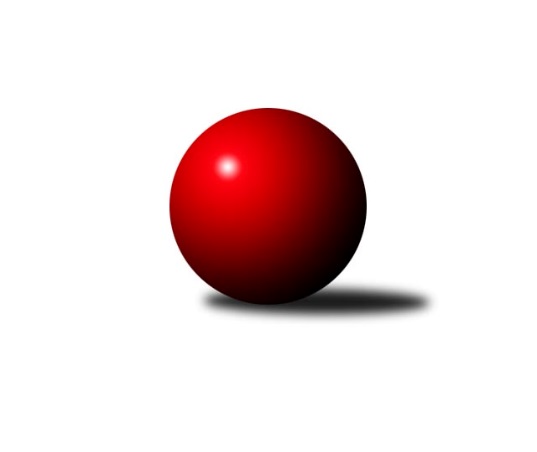 Č.5Ročník 2019/2020	6.5.2024 Okresní přebor - skupina B 2019/2020Statistika 5. kolaTabulka družstev:		družstvo	záp	výh	rem	proh	skore	sety	průměr	body	plné	dorážka	chyby	1.	TJ Kovostroj Děčín B	4	4	0	0	20.0 : 4.0 	(24.0 : 8.0)	1646	8	1134	513	22.8	2.	KO Česká Kamenice B	5	4	0	1	20.0 : 10.0 	(25.5 : 14.5)	1560	8	1123	437	43.4	3.	TJ Kovostroj Děčín C	4	3	0	1	18.0 : 6.0 	(24.5 : 7.5)	1554	6	1114	440	36	4.	Sokol Roudnice n. L.	4	3	0	1	15.0 : 9.0 	(19.0 : 13.0)	1569	6	1104	465	35.5	5.	Sokol Ústí n. L. B	5	3	0	2	19.0 : 11.0 	(22.5 : 17.5)	1496	6	1070	426	43.4	6.	SKK Bohušovice C	4	2	0	2	10.0 : 14.0 	(13.0 : 19.0)	1435	4	1031	403	50.8	7.	Sokol Ústí n. L. C	5	2	0	3	16.0 : 14.0 	(19.5 : 20.5)	1531	4	1080	451	45.4	8.	TJ Union Děčín	3	1	0	2	8.0 : 10.0 	(10.0 : 14.0)	1541	2	1095	446	51.3	9.	ASK Lovosice B	5	1	0	4	9.0 : 21.0 	(14.0 : 26.0)	1454	2	1033	421	46.4	10.	TJ Teplice Letná C	5	1	0	4	7.0 : 23.0 	(13.0 : 27.0)	1516	2	1088	428	48.4	11.	TJ Teplice Letná D	4	0	0	4	2.0 : 22.0 	(7.0 : 25.0)	1368	0	997	371	60.5Tabulka doma:		družstvo	záp	výh	rem	proh	skore	sety	průměr	body	maximum	minimum	1.	TJ Kovostroj Děčín B	3	3	0	0	15.0 : 3.0 	(18.5 : 5.5)	1649	6	1699	1605	2.	TJ Kovostroj Děčín C	4	3	0	1	18.0 : 6.0 	(24.5 : 7.5)	1554	6	1594	1504	3.	SKK Bohušovice C	2	2	0	0	9.0 : 3.0 	(11.0 : 5.0)	1563	4	1571	1554	4.	Sokol Ústí n. L. B	3	2	0	1	12.0 : 6.0 	(13.5 : 10.5)	1479	4	1511	1443	5.	KO Česká Kamenice B	3	2	0	1	10.0 : 8.0 	(14.5 : 9.5)	1569	4	1619	1500	6.	Sokol Ústí n. L. C	2	1	0	1	8.0 : 4.0 	(9.0 : 7.0)	1517	2	1524	1509	7.	TJ Teplice Letná C	2	1	0	1	5.0 : 7.0 	(9.0 : 7.0)	1592	2	1658	1525	8.	ASK Lovosice B	3	1	0	2	7.0 : 11.0 	(9.0 : 15.0)	1536	2	1579	1497	9.	Sokol Roudnice n. L.	0	0	0	0	0.0 : 0.0 	(0.0 : 0.0)	0	0	0	0	10.	TJ Union Děčín	0	0	0	0	0.0 : 0.0 	(0.0 : 0.0)	0	0	0	0	11.	TJ Teplice Letná D	2	0	0	2	1.0 : 11.0 	(3.0 : 13.0)	1407	0	1464	1350Tabulka venku:		družstvo	záp	výh	rem	proh	skore	sety	průměr	body	maximum	minimum	1.	Sokol Roudnice n. L.	4	3	0	1	15.0 : 9.0 	(19.0 : 13.0)	1569	6	1603	1480	2.	KO Česká Kamenice B	2	2	0	0	10.0 : 2.0 	(11.0 : 5.0)	1556	4	1574	1538	3.	TJ Kovostroj Děčín B	1	1	0	0	5.0 : 1.0 	(5.5 : 2.5)	1639	2	1639	1639	4.	Sokol Ústí n. L. B	2	1	0	1	7.0 : 5.0 	(9.0 : 7.0)	1505	2	1534	1475	5.	Sokol Ústí n. L. C	3	1	0	2	8.0 : 10.0 	(10.5 : 13.5)	1524	2	1568	1483	6.	TJ Union Děčín	3	1	0	2	8.0 : 10.0 	(10.0 : 14.0)	1541	2	1616	1465	7.	TJ Kovostroj Děčín C	0	0	0	0	0.0 : 0.0 	(0.0 : 0.0)	0	0	0	0	8.	ASK Lovosice B	2	0	0	2	2.0 : 10.0 	(5.0 : 11.0)	1434	0	1483	1385	9.	TJ Teplice Letná D	2	0	0	2	1.0 : 11.0 	(4.0 : 12.0)	1348	0	1431	1265	10.	SKK Bohušovice C	2	0	0	2	1.0 : 11.0 	(2.0 : 14.0)	1371	0	1403	1338	11.	TJ Teplice Letná C	3	0	0	3	2.0 : 16.0 	(4.0 : 20.0)	1478	0	1545	1387Tabulka podzimní části:		družstvo	záp	výh	rem	proh	skore	sety	průměr	body	doma	venku	1.	TJ Kovostroj Děčín B	4	4	0	0	20.0 : 4.0 	(24.0 : 8.0)	1646	8 	3 	0 	0 	1 	0 	0	2.	KO Česká Kamenice B	5	4	0	1	20.0 : 10.0 	(25.5 : 14.5)	1560	8 	2 	0 	1 	2 	0 	0	3.	TJ Kovostroj Děčín C	4	3	0	1	18.0 : 6.0 	(24.5 : 7.5)	1554	6 	3 	0 	1 	0 	0 	0	4.	Sokol Roudnice n. L.	4	3	0	1	15.0 : 9.0 	(19.0 : 13.0)	1569	6 	0 	0 	0 	3 	0 	1	5.	Sokol Ústí n. L. B	5	3	0	2	19.0 : 11.0 	(22.5 : 17.5)	1496	6 	2 	0 	1 	1 	0 	1	6.	SKK Bohušovice C	4	2	0	2	10.0 : 14.0 	(13.0 : 19.0)	1435	4 	2 	0 	0 	0 	0 	2	7.	Sokol Ústí n. L. C	5	2	0	3	16.0 : 14.0 	(19.5 : 20.5)	1531	4 	1 	0 	1 	1 	0 	2	8.	TJ Union Děčín	3	1	0	2	8.0 : 10.0 	(10.0 : 14.0)	1541	2 	0 	0 	0 	1 	0 	2	9.	ASK Lovosice B	5	1	0	4	9.0 : 21.0 	(14.0 : 26.0)	1454	2 	1 	0 	2 	0 	0 	2	10.	TJ Teplice Letná C	5	1	0	4	7.0 : 23.0 	(13.0 : 27.0)	1516	2 	1 	0 	1 	0 	0 	3	11.	TJ Teplice Letná D	4	0	0	4	2.0 : 22.0 	(7.0 : 25.0)	1368	0 	0 	0 	2 	0 	0 	2Tabulka jarní části:		družstvo	záp	výh	rem	proh	skore	sety	průměr	body	doma	venku	1.	Sokol Ústí n. L. C	0	0	0	0	0.0 : 0.0 	(0.0 : 0.0)	0	0 	0 	0 	0 	0 	0 	0 	2.	TJ Union Děčín	0	0	0	0	0.0 : 0.0 	(0.0 : 0.0)	0	0 	0 	0 	0 	0 	0 	0 	3.	SKK Bohušovice C	0	0	0	0	0.0 : 0.0 	(0.0 : 0.0)	0	0 	0 	0 	0 	0 	0 	0 	4.	ASK Lovosice B	0	0	0	0	0.0 : 0.0 	(0.0 : 0.0)	0	0 	0 	0 	0 	0 	0 	0 	5.	TJ Kovostroj Děčín C	0	0	0	0	0.0 : 0.0 	(0.0 : 0.0)	0	0 	0 	0 	0 	0 	0 	0 	6.	KO Česká Kamenice B	0	0	0	0	0.0 : 0.0 	(0.0 : 0.0)	0	0 	0 	0 	0 	0 	0 	0 	7.	Sokol Ústí n. L. B	0	0	0	0	0.0 : 0.0 	(0.0 : 0.0)	0	0 	0 	0 	0 	0 	0 	0 	8.	Sokol Roudnice n. L.	0	0	0	0	0.0 : 0.0 	(0.0 : 0.0)	0	0 	0 	0 	0 	0 	0 	0 	9.	TJ Teplice Letná C	0	0	0	0	0.0 : 0.0 	(0.0 : 0.0)	0	0 	0 	0 	0 	0 	0 	0 	10.	TJ Teplice Letná D	0	0	0	0	0.0 : 0.0 	(0.0 : 0.0)	0	0 	0 	0 	0 	0 	0 	0 	11.	TJ Kovostroj Děčín B	0	0	0	0	0.0 : 0.0 	(0.0 : 0.0)	0	0 	0 	0 	0 	0 	0 	0 Zisk bodů pro družstvo:		jméno hráče	družstvo	body	zápasy	v %	dílčí body	sety	v %	1.	Miroslav Rejchrt 	TJ Kovostroj Děčín B 	4	/	4	(100%)	7.5	/	8	(94%)	2.	Jiří Kyral 	Sokol Ústí n. L. C 	4	/	4	(100%)	6.5	/	8	(81%)	3.	Miroslav Bachor 	TJ Kovostroj Děčín B 	3	/	3	(100%)	6	/	6	(100%)	4.	Martin Soukup 	TJ Teplice Letná C 	3	/	3	(100%)	6	/	6	(100%)	5.	Pavel Nevole 	TJ Kovostroj Děčín C 	3	/	4	(75%)	7	/	8	(88%)	6.	Petr Došek 	Sokol Roudnice n. L. 	3	/	4	(75%)	7	/	8	(88%)	7.	Čestmír Dvořák 	TJ Kovostroj Děčín C 	3	/	4	(75%)	6.5	/	8	(81%)	8.	Antonín Hrabě 	TJ Kovostroj Děčín B 	3	/	4	(75%)	6	/	8	(75%)	9.	Libor Hekerle 	KO Česká Kamenice B 	3	/	4	(75%)	6	/	8	(75%)	10.	Jiří Woš 	Sokol Roudnice n. L. 	3	/	4	(75%)	5	/	8	(63%)	11.	Jan Chvátal 	KO Česká Kamenice B 	3	/	5	(60%)	7.5	/	10	(75%)	12.	Olga Urbanová 	KO Česká Kamenice B 	3	/	5	(60%)	7	/	10	(70%)	13.	Pavel Nováček 	Sokol Ústí n. L. C 	3	/	5	(60%)	6	/	10	(60%)	14.	Jiří Pulchart 	Sokol Ústí n. L. B 	3	/	5	(60%)	6	/	10	(60%)	15.	Vladimír Mihalík 	Sokol Ústí n. L. B 	3	/	5	(60%)	5.5	/	10	(55%)	16.	Karel Zatočil 	Sokol Ústí n. L. C 	3	/	5	(60%)	5	/	10	(50%)	17.	Miroslav Jiroušek 	TJ Kovostroj Děčín C 	2	/	2	(100%)	3	/	4	(75%)	18.	Petr Kumstát 	TJ Union Děčín 	2	/	2	(100%)	3	/	4	(75%)	19.	Eugen Šroff 	Sokol Ústí n. L. B 	2	/	2	(100%)	3	/	4	(75%)	20.	Josef Devera ml.	SKK Bohušovice C 	2	/	2	(100%)	2	/	4	(50%)	21.	Josef Krupka st.	Sokol Ústí n. L. B 	2	/	2	(100%)	2	/	4	(50%)	22.	Jiří Houdek 	TJ Kovostroj Děčín C 	2	/	3	(67%)	4	/	6	(67%)	23.	Jan Klíma 	SKK Bohušovice C 	2	/	3	(67%)	3	/	6	(50%)	24.	Pavel Klíž 	ASK Lovosice B 	2	/	4	(50%)	4	/	8	(50%)	25.	Petr Zalabák st.	ASK Lovosice B 	2	/	5	(40%)	5	/	10	(50%)	26.	Eva Říhová 	KO Česká Kamenice B 	2	/	5	(40%)	3	/	10	(30%)	27.	Věra Šimečková 	KO Česká Kamenice B 	1	/	1	(100%)	2	/	2	(100%)	28.	Roman Slavík 	TJ Kovostroj Děčín C 	1	/	1	(100%)	2	/	2	(100%)	29.	Martin Dítě 	TJ Union Děčín 	1	/	1	(100%)	1	/	2	(50%)	30.	Petr Prouza ml.	SKK Bohušovice C 	1	/	2	(50%)	3	/	4	(75%)	31.	Radek Plicka 	Sokol Roudnice n. L. 	1	/	2	(50%)	3	/	4	(75%)	32.	Zdeněk Štětka 	TJ Union Děčín 	1	/	2	(50%)	2	/	4	(50%)	33.	Josef Růžička 	Sokol Ústí n. L. B 	1	/	2	(50%)	2	/	4	(50%)	34.	Jana Sobotková 	TJ Kovostroj Děčín B 	1	/	2	(50%)	2	/	4	(50%)	35.	Petr Zalabák ml.	ASK Lovosice B 	1	/	2	(50%)	1.5	/	4	(38%)	36.	Jaroslav Kuneš 	Sokol Ústí n. L. C 	1	/	2	(50%)	1	/	4	(25%)	37.	Alois Haluska 	Sokol Roudnice n. L. 	1	/	2	(50%)	1	/	4	(25%)	38.	Zdeněk Šimáček 	ASK Lovosice B 	1	/	2	(50%)	1	/	4	(25%)	39.	Pavel Mihalík 	Sokol Ústí n. L. B 	1	/	3	(33%)	3	/	6	(50%)	40.	Jan Brhlík st.	TJ Teplice Letná C 	1	/	3	(33%)	3	/	6	(50%)	41.	Jiří Jablonický 	TJ Kovostroj Děčín B 	1	/	3	(33%)	2.5	/	6	(42%)	42.	Martin Pokorný 	TJ Teplice Letná D 	1	/	3	(33%)	2	/	6	(33%)	43.	Václav Pavelka 	TJ Union Děčín 	1	/	3	(33%)	2	/	6	(33%)	44.	Josef Kecher 	Sokol Roudnice n. L. 	1	/	3	(33%)	2	/	6	(33%)	45.	Jan Baco 	TJ Union Děčín 	1	/	3	(33%)	1	/	6	(17%)	46.	Simona Puschová 	Sokol Ústí n. L. C 	1	/	3	(33%)	1	/	6	(17%)	47.	Eva Staňková 	TJ Teplice Letná C 	1	/	3	(33%)	1	/	6	(17%)	48.	Vladimír Chrpa 	SKK Bohušovice C 	1	/	4	(25%)	3	/	8	(38%)	49.	Markéta Matějáková 	TJ Teplice Letná D 	1	/	4	(25%)	3	/	8	(38%)	50.	Eva Kuchařová 	ASK Lovosice B 	1	/	5	(20%)	2.5	/	10	(25%)	51.	Sylva Vahalová 	SKK Bohušovice C 	0	/	1	(0%)	1	/	2	(50%)	52.	Jiří Říha 	TJ Teplice Letná C 	0	/	1	(0%)	1	/	2	(50%)	53.	Jana Němečková 	TJ Teplice Letná D 	0	/	1	(0%)	1	/	2	(50%)	54.	Milan Pecha st.	TJ Union Děčín 	0	/	1	(0%)	1	/	2	(50%)	55.	Martin Kubištík st.	TJ Teplice Letná D 	0	/	1	(0%)	0	/	2	(0%)	56.	Mirka Bednářová 	TJ Kovostroj Děčín C 	0	/	1	(0%)	0	/	2	(0%)	57.	Jana Zvěřinová 	TJ Teplice Letná C 	0	/	1	(0%)	0	/	2	(0%)	58.	Luďka Maříková 	SKK Bohušovice C 	0	/	2	(0%)	1	/	4	(25%)	59.	Magdalena Šabatová 	SKK Bohušovice C 	0	/	2	(0%)	0	/	4	(0%)	60.	Jindřich Hruška 	TJ Teplice Letná C 	0	/	2	(0%)	0	/	4	(0%)	61.	Miroslav Hnyk 	ASK Lovosice B 	0	/	2	(0%)	0	/	4	(0%)	62.	Ivan Králik 	TJ Teplice Letná D 	0	/	3	(0%)	1	/	6	(17%)	63.	Sabina Dudešková 	TJ Teplice Letná C 	0	/	3	(0%)	0	/	6	(0%)	64.	Petr Saksun 	TJ Teplice Letná D 	0	/	3	(0%)	0	/	6	(0%)	65.	Michal Horňák 	TJ Teplice Letná C 	0	/	4	(0%)	2	/	8	(25%)Průměry na kuželnách:		kuželna	průměr	plné	dorážka	chyby	výkon na hráče	1.	Česká Kamenice, 1-2	1568	1120	448	43.2	(392.2)	2.	TJ Teplice Letná, 1-2	1564	1100	463	43.0	(391.0)	3.	Roudnice, 1-2	1558	1123	435	38.5	(389.6)	4.	Kovostroj Děčín, 1-2	1532	1089	442	38.3	(383.1)	5.	Bohušovice, 1-4	1529	1083	445	44.7	(382.3)	6.	Sokol Ústí, 1-2	1468	1055	413	47.9	(367.2)	7.	TJ Teplice Letná, 3-4	1465	1042	423	50.3	(366.4)	8.	- volno -, 1-4	0	0	0	0.0	(0.0)Nejlepší výkony na kuželnách:Česká Kamenice, 1-2KO Česká Kamenice B	1619	4. kolo	Jiří Kyral 	Sokol Ústí n. L. C	441	4. koloSokol Roudnice n. L.	1598	1. kolo	Alois Haluska 	Sokol Roudnice n. L.	423	1. koloKO Česká Kamenice B	1587	2. kolo	Jaroslav Kuneš 	Sokol Ústí n. L. C	416	4. koloSokol Ústí n. L. C	1568	4. kolo	Jan Chvátal 	KO Česká Kamenice B	411	4. koloTJ Union Děčín	1541	2. kolo	Libor Hekerle 	KO Česká Kamenice B	410	4. koloKO Česká Kamenice B	1500	1. kolo	Petr Kumstát 	TJ Union Děčín	410	2. kolo		. kolo	Petr Došek 	Sokol Roudnice n. L.	405	1. kolo		. kolo	Eva Říhová 	KO Česká Kamenice B	402	4. kolo		. kolo	Olga Urbanová 	KO Česká Kamenice B	401	2. kolo		. kolo	Milan Pecha st.	TJ Union Děčín	398	2. koloTJ Teplice Letná, 1-2TJ Teplice Letná C	1658	5. kolo	Martin Soukup 	TJ Teplice Letná C	470	5. koloSokol Roudnice n. L.	1603	2. kolo	Petr Došek 	Sokol Roudnice n. L.	429	2. koloTJ Teplice Letná C	1525	2. kolo	Martin Soukup 	TJ Teplice Letná C	425	2. koloTJ Union Děčín	1465	5. kolo	Martin Dítě 	TJ Union Děčín	422	5. kolo		. kolo	Jiří Říha 	TJ Teplice Letná C	419	5. kolo		. kolo	Jiří Woš 	Sokol Roudnice n. L.	409	2. kolo		. kolo	Jan Brhlík st.	TJ Teplice Letná C	398	5. kolo		. kolo	Michal Horňák 	TJ Teplice Letná C	393	2. kolo		. kolo	Radek Plicka 	Sokol Roudnice n. L.	389	2. kolo		. kolo	Jan Baco 	TJ Union Děčín	378	5. koloRoudnice, 1-2Sokol Roudnice n. L.	1593	4. kolo	Petr Došek 	Sokol Roudnice n. L.	429	4. koloTJ Union Děčín	1524	4. kolo	Jiří Woš 	Sokol Roudnice n. L.	418	4. kolo		. kolo	Petr Kumstát 	TJ Union Děčín	414	4. kolo		. kolo	Martin Dítě 	TJ Union Děčín	401	4. kolo		. kolo	Josef Kecher 	Sokol Roudnice n. L.	380	4. kolo		. kolo	Radek Plicka 	Sokol Roudnice n. L.	366	4. kolo		. kolo	Václav Pavelka 	TJ Union Děčín	355	4. kolo		. kolo	Jan Baco 	TJ Union Děčín	354	4. koloKovostroj Děčín, 1-2TJ Kovostroj Děčín B	1699	1. kolo	Jiří Jablonický 	TJ Kovostroj Děčín B	471	1. koloTJ Kovostroj Děčín B	1642	4. kolo	Miroslav Bachor 	TJ Kovostroj Děčín B	446	4. koloTJ Kovostroj Děčín B	1639	2. kolo	Miroslav Bachor 	TJ Kovostroj Děčín B	433	2. koloTJ Kovostroj Děčín B	1605	3. kolo	Martin Soukup 	TJ Teplice Letná C	428	4. koloTJ Kovostroj Děčín C	1594	5. kolo	Miroslav Bachor 	TJ Kovostroj Děčín B	426	1. koloTJ Kovostroj Děčín C	1592	1. kolo	Miroslav Rejchrt 	TJ Kovostroj Děčín B	422	3. koloTJ Teplice Letná C	1545	4. kolo	Miroslav Rejchrt 	TJ Kovostroj Děčín B	418	2. koloSokol Ústí n. L. B	1534	5. kolo	Pavel Nevole 	TJ Kovostroj Děčín C	415	3. koloTJ Kovostroj Děčín C	1525	2. kolo	Jiří Kyral 	Sokol Ústí n. L. C	414	3. koloSokol Ústí n. L. C	1521	3. kolo	Miroslav Jiroušek 	TJ Kovostroj Děčín C	414	1. koloBohušovice, 1-4TJ Union Děčín	1616	1. kolo	Zdeněk Štětka 	TJ Union Děčín	481	1. koloASK Lovosice B	1579	1. kolo	Zdeněk Šimáček 	ASK Lovosice B	433	1. koloSKK Bohušovice C	1571	3. kolo	Pavel Klíž 	ASK Lovosice B	430	1. koloSKK Bohušovice C	1554	5. kolo	Petr Zalabák st.	ASK Lovosice B	420	5. koloKO Česká Kamenice B	1538	3. kolo	Josef Devera ml.	SKK Bohušovice C	416	3. koloASK Lovosice B	1531	4. kolo	Pavel Klíž 	ASK Lovosice B	414	4. koloASK Lovosice B	1497	3. kolo	Petr Zalabák st.	ASK Lovosice B	413	4. koloTJ Teplice Letná C	1490	3. kolo	Jan Brhlík st.	TJ Teplice Letná C	411	3. koloASK Lovosice B	1483	5. kolo	Vladimír Chrpa 	SKK Bohušovice C	409	3. koloTJ Teplice Letná D	1431	4. kolo	Zdeněk Šimáček 	ASK Lovosice B	406	5. koloSokol Ústí, 1-2Sokol Roudnice n. L.	1531	5. kolo	Jan Klíma 	SKK Bohušovice C	415	4. koloSokol Ústí n. L. C	1524	2. kolo	Pavel Mihalík 	Sokol Ústí n. L. B	404	4. koloSokol Ústí n. L. B	1511	3. kolo	Pavel Nováček 	Sokol Ústí n. L. C	404	1. koloSokol Ústí n. L. C	1509	5. kolo	Jiří Kyral 	Sokol Ústí n. L. C	399	2. koloSokol Ústí n. L. B	1484	4. kolo	Pavel Mihalík 	Sokol Ústí n. L. B	394	3. koloSokol Ústí n. L. C	1483	1. kolo	Karel Zatočil 	Sokol Ústí n. L. C	393	5. koloSokol Roudnice n. L.	1480	3. kolo	Jiří Pulchart 	Sokol Ústí n. L. B	391	1. koloSokol Ústí n. L. B	1443	1. kolo	Petr Došek 	Sokol Roudnice n. L.	389	5. koloASK Lovosice B	1385	2. kolo	Vladimír Mihalík 	Sokol Ústí n. L. B	388	3. koloSKK Bohušovice C	1338	4. kolo	Vladimír Mihalík 	Sokol Ústí n. L. B	387	4. koloTJ Teplice Letná, 3-4KO Česká Kamenice B	1574	5. kolo	Jan Chvátal 	KO Česká Kamenice B	419	5. koloSokol Ústí n. L. B	1475	2. kolo	Věra Šimečková 	KO Česká Kamenice B	408	5. koloTJ Teplice Letná D	1464	5. kolo	Markéta Matějáková 	TJ Teplice Letná D	396	5. koloTJ Teplice Letná D	1350	2. kolo	Vladimír Mihalík 	Sokol Ústí n. L. B	396	2. kolo		. kolo	Jiří Pulchart 	Sokol Ústí n. L. B	392	2. kolo		. kolo	Olga Urbanová 	KO Česká Kamenice B	386	5. kolo		. kolo	Martin Pokorný 	TJ Teplice Letná D	375	5. kolo		. kolo	Martin Pokorný 	TJ Teplice Letná D	370	2. kolo		. kolo	Josef Růžička 	Sokol Ústí n. L. B	368	2. kolo		. kolo	Eva Říhová 	KO Česká Kamenice B	361	5. kolo- volno -, 1-4Četnost výsledků:	6.0 : 0.0	4x	5.0 : 1.0	8x	4.0 : 2.0	4x	2.0 : 4.0	2x	1.0 : 5.0	6x	0.0 : 6.0	1x